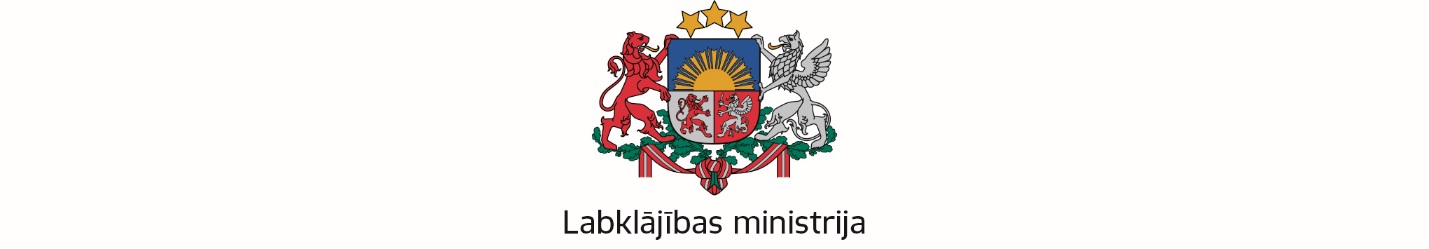 Sociālā darba speciālistu sadarbības padomes sēde2019. gada 11.decembrisDARBA KĀRTĪBASēdes sākums: plkst. 10:00, plānots līdz plkst. 11:30LM, 2.korpuss, Portretu zāleIzskatāmais jautājumsZiņotāji, uzaicinātie1. Sanāksmes atklāšana un Padomes sēdes darba kārtības apstiprināšana.Ilze Skrodele-Dubrovska, Labklājības ministrijas (LM) Metodiskās vadības un kontroles departamenta (MVKD) direktore2. Informācija par bāriņtiesu reformas gaituJana Muižniece, LM, VS vietniece 3. Aktualitātes LM Eiropas Sociālā fonda projektā “Profesionāla sociālā darba attīstība pašvaldībās” (Nr. 9.2.1.1/15/I/001) (SD projekts).Ilze Kurme, LM MVKD ESF projekta "Profesionālās sociālā darba attīstība pašvaldībās" vadītāja 4. Mācību tēmu pašvaldību sociālā darba speciālistiem izskatīšana un apstiprināšanaMaija Muceniece, LM MVKD ESF projekta "Profesionālās sociālā darba attīstība pašvaldībās" vecākā eksperte5. Dažādi jautājumi.SDSSP dalībnieki